ICFM UKRAINE & BUSINESS CENTER PROFESSIONAL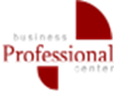 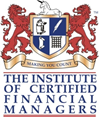 запрошують Вас на семінар11 липня  2019 р., м.КиївПодаткові підсумки I півріччя 2019 року.Головні та актуальні новини: готівкові операції; валютні операції; касові операції; кадрові питання та багатостраждальні «трудові» перевіркиКОНСУЛЬТАНТ:Олена Габрук-  незалежний експерт-консультант з питань оподаткування, 20 річний досвід роботи на консалтинговому ринку, в офіційному податковому виданні, автор професійних публікацій на податкову і облікову тематику.ПРОГРАМА СЕМІНАРУ:Податок на прибуток для «високодоходників»:Фінансова звітність як основа складання декларації  податку на прибуток – очима податківців;Додаток РІ – основні «коригуючі» різниці (амортизація ОЗ; доля недоамортизованих ремонтних витрат та поліпшень; «невиробничі» та «нульові» ОЗ; нерезидентні різниці; путівки та багодійність; збитки попередніх звітних періодів; списання безнадійної дебіторки – операція одна, а різниці дві; резерви сумнівних боргів)Розрахунок бази оподаткування, податкових зобов’язань, складання деклараціїВажливі локальні документи, що находяться в полі контролю під час перевірокПДВ:- робота системи моніторингу податкових накладних по-новому з 11.05.2019 року: основні проблемні  операції; - нетипові помилки при реєстрації ПН та РК; - дроблення господарських операцій: чи є сенс? - обнуління помилкових податкових накладних - «правила без правил»; - виправлення компенсуючи податкових накладних: думка ДФСУ;Отримання готівки з банку по – новому!Ризико - орієнтована модель нагляду за операціями з готівкою – які операції першочергово потраплять  в поле зору?Нові правила отримання готівки (з 03.06.2019р.). Які документи вимагають банки при одержанні готівки на: господарські потреби; надання фінансової, благодійної, матеріальної допомоги; виплату заробітної плати та соціальних виплат; сільськогосподарські та інші  закупівлі;страхові виплати тощо.Які операції обходять новації? Контроль за  складанням перинних  документів, авансових звітів; особлива увага -  реальність господарських операційПДФО, ВЗ, ЄСВ – аналіз типових помилок та рекомендації щодо їх виправленняПаливо на підприємстві: придбання, розрахунки, облік, списання. «Паливний» акцизний податок-2019: що потрібно знати кожному бухгалтеру, щоб уникнути величезних штрафів.ФСС – блок.  Лікарняні новини – 2019. -   перевірки планові та позапланові, нові критерії відбору – важливе для роботодавця!-   які питання перевірятимуть і які документи готувати? - які лікарняні листи першочергово потрапляють в поле контролю? зона відповідальності  страхувальника по оплаті «липових» лікарняний; контрольні питання для комісії (уповноваженого) з питань соціального страхування!- самостійний аудит правомірності рішень комісії (уповноваженого) із соціального страхування підприємства чи ФОП - роботодавця по призначенню лікарняних, обчислення середньоденної заробітної плати, з якої обраховуються лікарняні; відповідності даних бухгалтерського обліку даним звітності по коштах Фонду та даним статистичної звітності;Кадрова документація під час перевірок ДФС (по загальних та тематичних) питанняхХто має право перевіряти суб’єкти господарювання з «трудових» питань  після відміни постанови № 295?Трансформація невиїзних та виїзних інспектувань у планові та позапланові заходи контролю – що важливо врахувати роботодавцю;Підстави  для  відбору роботодавця до перевірки (Закон № 877, дані обміну інформацією між держорганами, скарги працівників та інформація з інших «цікавих» джерел); Як нині виявлять неоформлені чи «приховані» трудові відносини?Початок перевірки -  чи має бути повідомлення, направлення? Контролера не пустили на перевірку чим ризикує роботодавець?Акт перевірки – яким він має бути?Що прийде на заміну постанові № 295 - погляд в найближче майбутнє; оцінюємо переваги та ризики для роботодавця; нові критерії відбору роботодавців на перевірку!Які питання трудового законодавства та кадрового обліку в полі зору ДФС під час податкових перевірок?  На чому можна «спіткнутися» при наявності належним чином оформлених первинних, облікових, звітних документів?Перелік необхідних кадрових і локальних документів, які перевіряються у роботодавців, в т.ч  ФОП з найманими працівниками чи ЦПХашниками; ІНДИВІДУАЛЬНІ ГРУПИ ДО 12 ЧОЛОВІК!З найкращими побажаннями – Юлія Мойсієнко/ Наталія Яблонська тел. 044-461-94-62, 251-18-07 +38 067-657-20-73.Роздатковий методичний матеріалСертифікат учасникаКава-брейкЧас занятьз 10-00 по 15-00Вартість1300,00 грн.Місце проведення: м. Київ, м. Майдан Незалежності,  пров. Т.Шевченко 13, оф. 9Місце проведення: м. Київ, м. Майдан Незалежності,  пров. Т.Шевченко 13, оф. 9